Týdenní plán pro 1. třídu	                Týden 21.Podpis rodičů:__________________________________________Cíl: Doplním s rodiči na konci týdne.Cíl: Doplním s rodiči na konci týdne.Cíl: Doplním s rodiči na konci týdne.Umím:Umím:Musím více procvičovat:Musím více procvičovat:ČJ: Čtení: Slabikář do str. 43. Vyvození R, r. Čtení slabik, slov a vět vázaným slabikováním. Hry k rozvoji čtenářské gramotnosti. Skládání slov z písmen, slabik. Psaní: Správné sezení u psaní, držení tužky (pera), posun ruky, uvolňovací cvičení mezi psaním. Písanka 2 do str. 10/ slabiky a slova s t, velké I, malé j, velké J- slabiky a slova.ČJ: Čtení: Slabikář do str. 43. Vyvození R, r. Čtení slabik, slov a vět vázaným slabikováním. Hry k rozvoji čtenářské gramotnosti. Skládání slov z písmen, slabik. Psaní: Správné sezení u psaní, držení tužky (pera), posun ruky, uvolňovací cvičení mezi psaním. Písanka 2 do str. 10/ slabiky a slova s t, velké I, malé j, velké J- slabiky a slova.ČJ: Čtení: Slabikář do str. 43. Vyvození R, r. Čtení slabik, slov a vět vázaným slabikováním. Hry k rozvoji čtenářské gramotnosti. Skládání slov z písmen, slabik. Psaní: Správné sezení u psaní, držení tužky (pera), posun ruky, uvolňovací cvičení mezi psaním. Písanka 2 do str. 10/ slabiky a slova s t, velké I, malé j, velké J- slabiky a slova.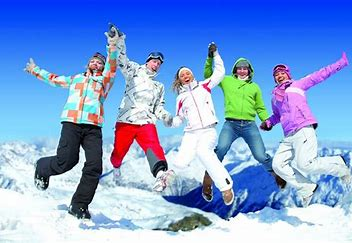 MA: Numerace do 5 (10). Sčítání a odčítání do 5 (10). PS 2 do str. 6. Hry s počítáním: Myslím si číslo... Číselné řady, osy. Rozklad čísel. Minutovky 2: Počítáme do 5. Do str. 6. MA: Numerace do 5 (10). Sčítání a odčítání do 5 (10). PS 2 do str. 6. Hry s počítáním: Myslím si číslo... Číselné řady, osy. Rozklad čísel. Minutovky 2: Počítáme do 5. Do str. 6. MA: Numerace do 5 (10). Sčítání a odčítání do 5 (10). PS 2 do str. 6. Hry s počítáním: Myslím si číslo... Číselné řady, osy. Rozklad čísel. Minutovky 2: Počítáme do 5. Do str. 6. PRV: Opakování (měsíce v roce, dny v týdnu). Hodiny. Do str. 38.PRV: Opakování (měsíce v roce, dny v týdnu). Hodiny. Do str. 38.PRV: Opakování (měsíce v roce, dny v týdnu). Hodiny. Do str. 38.AJ: 3 The Farm. UČ do str. 25. Slovíčka: chicken, cat, cow, horse, goat, sheep. Pokyny: stand up, sit down. Fráze: I can see (a chicken). Listen to the story. PS do str. 23. AJ: 3 The Farm. UČ do str. 25. Slovíčka: chicken, cat, cow, horse, goat, sheep. Pokyny: stand up, sit down. Fráze: I can see (a chicken). Listen to the story. PS do str. 23. AJ: 3 The Farm. UČ do str. 25. Slovíčka: chicken, cat, cow, horse, goat, sheep. Pokyny: stand up, sit down. Fráze: I can see (a chicken). Listen to the story. PS do str. 23. Pondělí 17.1.Úterý 18.1.Středa 19.1.Středa 19.1.Čtvrtek 20.1.Čtvrtek 20.1.Pátek 21.1.Testování žáků.           V 7:15 h. jsem ve třídě.Doma: ČJ Písanka 2 str. 6/ dopiš tři řádky.Slabikář str. 39/ trénuji čtení slov a vět vázaným slabikováním.Doma: ČJ Slabikář str. 40/ trénuji čtení vět vázaným slabikováním.Písanka 2 str. 7/ dopiš tři řádky.MA Minutovky 2 str. 4/ pracuj podle pokynů. Doma: ČJ Slabikář str. 41/ trénuji čtení slov a vět.Písanka 2 str. 8/ dopiš tři řádky. MA Minutovky 2 str. 5/ pracuj podle pokynů.PRV Trénuj názvy měsíců!Doma: ČJ Slabikář str. 41/ trénuji čtení slov a vět.Písanka 2 str. 8/ dopiš tři řádky. MA Minutovky 2 str. 5/ pracuj podle pokynů.PRV Trénuj názvy měsíců!Doma: AJ učím se nová slovíčka z lekce: The Farm. Poslech 45. PS str. 23/ Vybarvi dva shodné obrázky a pojmenuj je! Umím říct: I can see (a chicken).Nezapomeň zítra věci na TV!Doma: AJ učím se nová slovíčka z lekce: The Farm. Poslech 45. PS str. 23/ Vybarvi dva shodné obrázky a pojmenuj je! Umím říct: I can see (a chicken).Nezapomeň zítra věci na TV!Dnes je TV!Doma: ČJ Slabikář str. 42-43/ trénuj čtení slabik, slov a vět s písmenem R, r. Písanka 2 str. 10/ dopiš tři řádky.